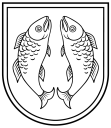 ROJAS NOVADA DOMEReģistrācijas Nr. 90002644930Zvejnieku iela 3, Roja, Rojas novads, Latvija, LV - 3264Tālrunis: +371 63232050, : +371 63232054, e - pasts: roja@roja.lvSAISTOŠIE NOTEIKUMIRojas novadā						 Nr. 11/2020 Apstiprinātsar Rojas novada domes2020.gada 21.jūlija sēdes lēmumu Nr.91( Nr. 10)Grozījumi Rojas novada pašvaldības 15.05.2012. saistošajos noteikumos Nr.9/2012 “Par ēku un dzīvokļu numerācijas, māju un ielu nosaukumu zīmju izvietošanas kārtību Rojas novadā” Izdoti saskaņā ar likuma “Par pašvaldībām” 43.panta pirmās daļas 5.punktu	1. Izdarīt Rojas novada pašvaldības 15.05.2012. saistošajos noteikumos Nr.9/2012 “Par ēku un dzīvokļu numerācijas, māju un ielu nosaukumu zīmju izvietošanas kārtību Rojas novadā” (turpmāk tekstā – Noteikumi) šādus grozījumus: 1.1. Izteikt noteikumu III. Nodaļu šādā redakcijā:“III.ATBILDĪBA PAR NOTEIKUMU NEIEVĒROŠANU23. Par šo noteikumu neievērošanu administratīvi soda ēkas vai dzīvokļa īpašnieku.24. Kontrolēt noteikumu izpildi un veikt administratīvā pārkāpuma procesu līdz administratīvā pārkāpuma lietas izskatīšanai ir tiesīgi Rojas novada domes struktūrvienības “Pašvaldības policija” amatpersonas. Valsts policijas amatpersonu tiesības kontrolēt šo Noteikumu prasību izpildi nosaka likums “Par policiju”.25. Administratīvā pārkāpuma lietas par šo Noteikumu pārkāpumiem lēmumus pieņem Rojas novada domes Administratīvā komisija.26. Naudas sods noteikumos tiek izteikts naudas soda vienībās. Vienas naudas soda vienības vērtība ir pieci euro.27. Sods par ēkas numura vai nosaukuma zīmes vai dzīvokļu numura zīmes neizvietošanu – brīdinājums vai 6 naudas soda vienības.Sods par ēkas vai dzīvokļu numura zīmes vai ēkas nosaukuma zīmes neuzturēšanu kārtībā – brīdinājums vai 3 naudas soda vienības.Sods par atkārtotu tādu pašu noteikumu pārkāpumu viena gada laikā no soda piemērošanas par noteikumu pārkāpumu – līdz 20 naudas soda vienībām.28. Administratīvā soda uzlikšana neatbrīvo pārkāpējus no noteikumos paredzēto pasākumu pildīšanas.”2. Saistošie noteikumi publicējami informatīvajā izdevumā „Banga” un stājas spēkā likuma „Par pašvaldībām” 45.pantā noteiktajā kārtībā.Domes priekšsēdētāja                                       	E.KārkliņaSaistošo noteikumu Nr. 11/2020Grozījumi Rojas novada pašvaldības 15.05.2012. saistošajos noteikumos Nr.9/2012 “Par ēku un dzīvokļu numerācijas, māju un ielu nosaukumu zīmju izvietošanas kārtību Rojas novadā” paskaidrojuma rakstsDomes priekšsēdētāja                                       	E.KārkliņaPaskaidrojuma raksta sadaļas Norādāmā informācija 1.Projekta nepieciešamības pamatojums 2018. gada 25. oktobrī Latvijas Republikas Saeima pieņēma Administratīvās atbildības likumu, kas stājās  spēkā 2020. gada 1. jūlijā. Administratīvās atbildības likums paredz būtiskas izmaiņas administratīvo sodu sistēmā un administratīvo sodu piemērošanas procesā. Saskaņā ar Administratīvās atbildības likuma 2. pantu pašvaldību saistošie noteikumi, kas paredz administratīvo atbildību, ir daļa no administratīvās atbildības sistēmas, tādēļ ir nepieciešams nodrošināt saistošo noteikumu regulējuma saskaņošanu ar Administratīvās atbildības likumā ietvertajām normām.2.Īss projekta satura izklāsts Saistošajos noteikumos noteikta administratīvā pārkāpuma procesa veikšanas kārtība, administratīvo pārkāpuma lietu izskatīšanas kārtība un noteikts soda veids un apmērs par administratīvo pārkāpumu saskaņā ar Administratīvās atbildības likumu. 3. Informācija par plānoto projekta ietekmi uz pašvaldības budžetu   Finansiālā ietekme uz pašvaldības budžetu nav prognozējama, jo nav iespējams noteikt administratīvo sodu iekasēšanas apmērus.4. Informācija par plānoto projekta ietekmi uz uzņēmējdarbības vidi pašvaldības teritorijā Nav tiešas ietekmes5.Informācija par administratīvajām procedūrām Saistošo noteikumu izpildes kontroli un administratīvā pārkāpuma procesu līdz administratīvā pārkāpuma lietas izskatīšanai veic Rojas novada domes Pašvaldības policijas amatpersonas un Valsts policijas amatpersonas.Lēmumu administratīvā pārkāpuma lietā par šo noteikumu pārkāpumu pieņem Rojas novada domes Administratīvā komisija.6. Informācija par konsultācijām ar privātpersonām Nav notikušas.